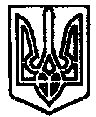 УКРАЇНАПОЧАЇВСЬКА  МІСЬКА  РАДАСЬОМЕ  СКЛИКАННЯСОРОК ДЕВ’ЯТА СЕСІЯР І Ш Е Н Н Явід «  » листопада 2019 року								ПРОЄКТПро затвердження положення про громадських інспекторів з благоустрою території Почаївської міської ради (Почаївської міської об’єднаної територіальної громади)З метою створення умов сприятливих для життєдіяльності людей, забезпечення чистоти і порядку у населених пунктах Почаївської міської ради (Почаївської міської об’єднаної територіальної громади), здійснення впливу на правопорушників громадського порядку у сфері адміністративних правовідносин, керуючись ст. 26 Закону України «Про місцеве самоврядування в Україні», ст.41 Закону України «Про благоустрій населених пунктів», Кодексом України про адміністративні правопорушення, Почаївська міська радаВИРІШИЛА:Затвердити Положення про громадських інспекторів з благоустрою території Почаївської міської ради (Почаївської міської об’єднаної територіальної громади) (додаток №1).Уповноважити громадських інспекторів з благоустрою правом на складання приписів, протоколів у справах про адміністративні правопорушення за ст.152 Кодексу України про адміністративні правопорушення.Контроль за виконанням рішення покласти на постійну комісію міської ради з питань житлово-комунального господарства та комунальної власності, промисловості, підприємництва, транспорту та зв’язку.Максимчук  С..В.Додаток 1до рішення Почаївської міської радивід «_____».11.2019 року №_____ПОЛОЖЕННЯпро громадських інспекторів з благоустрою території Почаївської міської ради (Почаївської міської об’єднаної територіальної громади)Загальні положення	1.1. Це Положення розроблене відповідно до статті 41 Закону України «Про благоустрій населених пунктів», наказу Міністерства будівництва, архітектури та житлово-комунального господарства України від 16 січня 2007 № 7 «Про затвердження Положення про громадський контроль у сфері благоустрою населених пунктів», «Правил благоустрою санітарного утримання території, забезпечення чистоти і порядку Почаївської МОТГ.1.2. Громадський контроль у сфері благоустрою здійснює громадський інспектор з благоустрою населених пунктів території Почаївської міської ради (Почаївської міської об’єднаної територіальної громади).1.3. Громадські інспектори у своїй діяльності керуються Конституцією України, законами України, актами Президента України і Кабінету Міністрів України, іншими нормативно-правовими актами і стандартами щодо вимог з благоустрою населених пунктів, наказами центрального органу виконавчої влади з питань житлово-комунального господарства, рішеннями Почаївської міської ради та її виконавчого комітету, «Правилами благоустрою, санітарного утримання території, забезпечення чистоти і порядку Почаївської МОТГ.Порядок призначення громадських інспекторів2.1. Громадськими інспекторами можуть бути громадяни України, що досягли 18 років, проживають на території Почаївської міської ради (Почаївської міської об’єднаної територіальної громади) та мають бажання працювати у сфері благоустрою.2.2. Громадянин, який бажає бути громадським інспектором, подає на ім’я міського голови Почаївської міської ради письмову заяву довільної форми.2.3. Заява громадянина з поданням за резолюцією міського голови направляється до заступника міського голови з питань діяльності виконавчих органів ради, що реалізує політику у сфері житлово-комунального господарства та благоустрою.2.4. Після позитивного погодження кандидатури громадського інспектора (проведення співбесіди) заступник міського голови з питань діяльності виконавчих органів ради, що реалізує політику у сфері житлово-комунального господарства та благоустрою готує проект рішення виконавчого комітету про призначення громадського інспектора.2.5. Громадські інспектори у день їх призначення отримують посвідчення, що підтверджують їх повноваження, за зразком, який встановлено додатком до цього положення.У посвідченні громадського інспектора визначається територія, у межах якої він може здійснювати свої повноваження та профільний напрямок інспектування. Посвідчення громадського інспектора видається терміном на один рік з можливістю його щорічного подовження.2.6. Виготовлення та заповнення посвідчення громадського інспектора забезпечує заступник міського голови з питань діяльності виконавчих органів ради, що реалізує політику у сфері житлово-комунального господарства та благоустрою.2.7. Після призначення громадський інспектор повинен пройти інструктаж з питань складання приписів, попереджень, протоколів про правопорушення законодавства у сфері благоустрою.III. Координація діяльності громадських інспекторів3.1. Діяльність громадських інспекторів організовує та координує заступник сільського голови з господарських питань та охорони праці. 3.2. Громадські інспектори працюють у тісній взаємодії з структурними підрозділами виконавчого комітету, комунальними підприємствами та іншими органами, які здійснюють контроль за станом та утриманням об'єктів благоустрою.IV. Права громадських інспекторів4.1. Громадські інспектори мають право:1) брати участь у проведенні спільно з працівниками виконавчого апарату міської ради та правоохоронних органів рейдів та перевірок додержання підприємствами, установами, організаціями всіх форм власності та жителями Почаївської об’єднаної громади законодавства у сфері благоустрою населених пунктів, прилеглих територій;2) проводити перевірки, оголошувати попередження, складати приписи, протоколи про порушення законодавства у сфері благоустрою населених пунктів згідно статті 152 Кодексу України про адміністративні правопорушення і подавати їх до адміністративної комісії при виконавчому комітеті Почаївської міської ради для притягнення винних до відповідальності;3) проводити у випадках, установлених законом, фотографування, звукозапис, відео зйомку, як допоміжний засіб для попередження і розкриття порушень законодавства у сфері благоустрою населених пунктів;4) здійснювати інші повноваження відповідно до законодавства.4.2. Громадські інспектори зобов'язані:1) дотримуватись вимог чинного законодавства та вимог цього Положення при проведенні рейдів та перевірок;2) сумлінно виконувати покладені на них завдання та інформувати виконавчий комітет міської ради про результати рейдів та перевірок безпосередньо після їх закінчення;3) подавати звіти про проведену роботу.V. Позбавлення повноважень громадського інспектора5.1. Громадський інспектор може бути позбавлений права виконувати обов'язки з анулюванням відповідного посвідчення у разі:1) ненадання звітів про роботу або негативної їх оцінки;2) неналежного виконання ним обов'язків громадського інспектора;3) вчинення громадським інспектором порушень законодавства з питань благоустрою, перевищення повноважень, зафіксованих фактів брутальної поведінки, а також вчинення інших протиправних дій при виконанні обов'язків громадського інспектора благоустрою населених пунктів.5.2. Рішення про позбавлення права виконувати обов'язки громадського інспектора з анулюванням відповідного посвідчення приймається виконавчим комітетом міської ради за поданням заступника міського голови з питань діяльності виконавчих органів ради, що реалізує політику у сфері житлово-комунального господарства та благоустрою.Секретар міської ради						В.Я. УЙВАН									Додаток до положення про громадських інспекторів з благоустрою території Почаївської міської ради (Почаївської міськоїоб’єднаної територіальної громади)Лицьовий бікПОСВІДЧЕННЯ №П.І.Б. особи, що видала посвідчення«___»________20__ р. _______ (підпис) ________ (прізвище)Посвідчення дійсне до «___»________20__ р.		«___»________20__ р.Зворотній бікЗгідно ст. 41 Закону України "Про благоустрій населених пунктів", Положення про громадський контроль у сфері благоустрою населених пунктів, що затверджене наказом Мінбуду від 16.01.2007 N 7 громадський інспекторМАЄ ПРАВО:– брати участь у проведенні спільно з працівниками виконавчого апарату міської ради та правоохоронних органів рейдів та перевірок додержання підприємствами, установами, організаціями всіх форм власності та жителями Почаївської об’єднаної громади законодавства у сфері благоустрою населених пунктів, прилеглих територій;- самостійно проводити перевірки, оголошувати попередження, складати приписи, протоколи про порушення законодавства у сфері благоустрою населених пунктів згідно статті 152 Кодексу України про адміністративні правопорушення і подавати їх до адміністративної комісії при виконавчому комітеті Почаївської міської ради для притягнення винних до відповідальності;- проводити у випадках, установлених законом, фотографування, звукозапис, відео зйомку, як допоміжний засіб для попередження і розкриття порушень законодавства у сфері благоустрою населених пунктів;- здійснювати інші повноваження відповідно до законодавства.Прізвище ________________Ім’я ________________По батькові ________________Є громадським інспектором з благоустрою території Почаївської міської ради Почаївської міської об’єднаної територіальної громади (територіальна сфера повноважень)